POLA KOMUNIKASI ANAK ASUH DI YAYASAN PANTI ASUHAN ULUL AZMI KOTA CIMAHI(Studi Interaksi Simbolik Tentang Pola Komunikasi Interpersonal Anak Asuh di Yayasan Panti Asuhan Ulul Azmi Kota Cimahi)PATTERN OF FOSTER CHILD COMMUNICATION AT ULUL AZMI ORPHANAGE FOUNDATION CIMAHI(Symbolic Interaction Study About Interpersonal Communication Pattern of Foster Child at Ulul Azmi Orphanage Foundation Cimahi)Oleh:Asri Widi Astuti132050110SKRIPSIUntuk Memperoleh Gelar Sarjana Pada Program Studi Ilmu Komunikasi Fakultas Ilmu Sosial dan Ilmu Politik Universitas Pasundan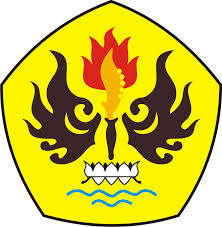 FAKULTAS ILMU SOSIAL DAN ILMU POLITIKUNIVERSITAS PASUNDAN BANDUNG2017